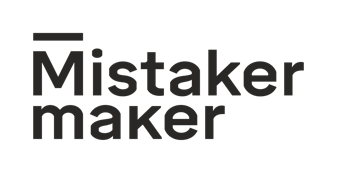 MURAISJOFRE OLIVERAS ESLargo Dr. Valério de Morais, 100Jofre Oliveras é artista visual e activista espanhol reconhecido por trabalhar a arte como instrumento de transformação social em espaço público. Jofre trabalha com diferentes técnicas que muitas vezes são condicionadas pelo contexto, uma vez que no seu processo, a realização de uma ideia implica a assimilação de uma (sempre) nova conexão com o espaço. As suas pesquisas podem oscilar entre as artes plásticas, passarpela utilização de diversos tipos de processos e materiais.O seu trabalho consiste na investigação das sociedades contemporâneas como forma de gerar crítica e debate sobre os conflitos de poder, percepcionados através das atitudes e comportamentos mais comuns das diferentes comunidades. Por conseguinte, Jofre acredita que a arte deve ser uma ferramenta para definir as necessidades de mudança nas pessoas, na sociedade e no contexto histórico.ALBERTO MONTES ESRua dos Bombeiros Voluntários, 10Alberto Montes, natural de Sevilha e formado em Belas Artes pela Universidade de Sevilha é um jovem artista plástico que desenvolve o seu trabalho, inspirado na pintura dita clássica, tanto em estúdio como pelas ruas. Já participou em inúmeros projectos entre os quais se destacam a II Bienal Universitaria Andaluza de Arte Contemporáneo (BIUNIC, 2017), as residências artísticas CREENÇA (Berga, 2018), HOMELESS (Miami, 2018) e Void Projects Residency (Nueva York, 2019) e a exposição colectiva TÀPIA (Barcelona, 2019). É detentor de vários prémios, entre os quais se destacam a 1º Medalla de Oro de la beca El Paular (Segovia, 2017) e o 1º Premio CREA JOVEN (Sevilla, 2018).Recentemente, tem participado em festivais de arte urbana, como LIMIT Festival (Avià, 2018), 12+1 Project, Contorno Urbano (Barcelona, 2018), GARGAR Festival (Penelles, 2019), M.I.A.U. (Fanzara, 2019), WIDE OPEN WALLS (Sacramento, EEUU, 2019), M.A.U. Festival (Coria del Río, 2019), HOMEMURALFEST e GUAU (Torrellas, 2020).CATARINA GLAM PT1/6 Travessa da Alegria, 322/6 Rua das Portas do Sol, 13/6 Rua do Castelo, 44/6 a descobrir5/6 a descobrir6/6 a descobrirCatarina Glam é uma artista visual portuguesa, que se foca principalmente no desenvolvimento de esculturas e instalações públicas.Licenciada em Design de Comunicação pela Faculdade de Belas Artes de Lisboa, desde cedo se dedicou à arte urbana e ao design de personagens. Após um percurso inicial pelos universos do graffiti e do papercraft, encontrou na pintura de murais e na escultura em madeira a possibilidade de aumentar a escala das suas criações, de forma a permitir que elas pudessem existir na rua. A estética das peças que cria é um reflexo do seu interesse por geometria e carpintaria, tendo encontrado nos sólidos geométricos o ponto de partida para materializar as suas personagens. Sendo a busca de técnicas e soluções uma constante do trabalho que desenvolve, a reciclagem de materiais assume muitas vezes um papel importante na concepção das suas obras.Porque acredita que cada peça tem a sua própria mensagem, o objectivo actual da artista é espalhar as suas pinturas e esculturas por várias cidades e contextos nacionais e internacionais.TIAGO GALO PTLargo da Infantaria, 21Tiago Galo é um ilustrador português baseado em Lisboa. Começou o seu trabalho como ilustrador colaborando em pequenos fanzines e exposições, antes de terminar a sua formação em arquitectura na Universidade Técnica de Lisboa. Em 2011 ganha o prémio de melhor banda desenhada na competição Amadora BD e em 2014 conclui o curso de Digital Art Director na Edit Creative School em Lisboa. Após alguns anos a trabalhar como arquiteto, vagueou erraticamente pelo submundo e voltou ao seu trabalho como ilustrador. Actualmente trabalha como ilustrador freelancer para clientes como a The Hollywood Reporter, Flipboard, National Geographic Travel, Penguin Random House, Boston Globe, Google, BBC Focus, Casa da Música, Vogue, GQ, Time Out,  Financial Times, Canadian Business Magazine e Condé Nast Traveler.EXPOSIÇÃOSERRA AO ALTO por RUI GAIOLA PTRua 6 de Setembro, 53-61Serra ao Alto" é uma exposição de fotografias da Serra da Estrela, extraídas do livro  "I wish I could drive these roads forever" de Rui Gaiola. São 10 fotografias captadas ao longo de 4 anos em diferentes alturas do ano no ponto mais alto de Portugal Continental, um dos lugares preferidos do autor.
Rui Gaiola, nascido na Covilhã no Inverno de 1987, cresceu no Sabugal, concelho da Guarda e é formado em Design Gráfico. Neste momento vive em Lisboa, é fotógrafo freelance, cada vez mais focado em fotografia de viagem e natureza. A sua fotografia já foi alvo de destaque em artigos na National Geographic Portugal, revista Observador, e Público (P3) e teve uma exposição de fotografia intitulada “NY SF LA” em vários pontos do país. No início de 2020, decidiu fazer o seu primeiro livro de fotografia "I wish I could drive these roads forever", que regista a fotografia e aventura por 10 territórios distintos do nosso planeta. WORKSHOPS#1 #2FOTOGRAFIA DE VIAGEM E PAISAGEM orientado por RUI GAIOLA PT27 setembro (domingo)10h00 > 13h00A Tentadora - Rua Alexandre Herculano, 21Participação gratuita e limitada a 10 pessoas, mediante inscrição por email: info@woolfest.orgEste workshop destina-se a pessoas que gostem de fotografia e natureza, profissionais, amadores ou apenas entusiastas. Ao longo de 3 horas serão abordadas as bases da fotografia, técnicas e material, como planear e preparar uma viagem ou saída de campo para fotografar, estilos de fotografia e edição.
Não haverá parte prática no campo, mas os participantes poderão levar o seu material para o workshopESTAMPARIA COM CARIMBOS 26 setembro (sábado)15h00 > 18h00Jardim Municipal da CovilhãParticipação gratuita e limitada a 25 pessoas, acima dos 14 anos, mediante inscrição por email: info@woolfest.orgO WOOL tem vivido pela rua e este ano reforça esta presença com a realização de um workshop aberto ao público, onde convidamos todos a experimentar a técnica de estamparia com carimbos, onde cada participante poderá criar a sua própria t-shirt, com orientação especializada pelo projecto Chapa Azul. CONVERSAS#1 #2CONVERSAS COM ARTISTAS24 setembro (5º feira) 21h15Casa das Muralhas (Bar do Pátio) - Rua Pedro Alvares Cabral, 5Acesso gratuito, mas limitado à lotação do espaçoRUI GAIOLA PT26 setembro (sábado) 21h15Casa das Muralhas (Bar do Pátio) - Rua Pedro Alvares Cabral, 5Acesso gratuito, mas limitado à lotação do espaçoFILMEMartha: A Picture Story 25 setembro (6º feira)21h15Pena d’Água Boutique Hotel - Rua de São Francisco Alvares, 25ESTREIA NACIONALAcesso gratuito, mas limitado à lotação do espaço. Marcações através do email: info@woolfest.orgSelina Miles AUdocumentário / biografia82minNa década de 1970, a fotógrafa Martha Cooper captou algumas das primeiras imagens de graffiti no metro - uma forma de arte a que a cidade de Nova Iorque tinha declarado guerra. Décadas depois, Martha descobre que as suas fotografias a tornaram um ícone de um movimento artístico global!"O documentário que te mostra um novo tipo de herói" - Roger EbertTeaser: https://www.youtube.com/watch?v=IOMUHQEYsBQVISITAS GUIADAS#1 _ para todos#2 _ tuk tuk25 setembro (6º feira) | 16h3026 setembro (sábado) | 16h3027 setembro (domingo) | 16h30As visitas guiadas sairão do espaço A Tentadora - Rua Alexandre Herculano, 21 e têm um custo simbólico de 2 euros, com oferta de crachá. (não é necessária pré-inscrição)26 setembro (sábado) | 15h30 > 19h0027 setembro (domingo) | 15h30 > 19h00ponto de partida _ A Tentadora - Rua Alexandre Herculano, 21grupo de 4 pessoas – € 10 Marcações limitadas: info@woolfest.orgTuk Tuk amigo do ambiente